“Evaluando los desafíos y oportunidades de la zona de intersección de los dos grandes vectores globales de crecimiento EULER y MEDITERRÁNEO”AUDITORIO DEL MUSEO RUSO DE SAN PETERSBURGOAvenida Sor Teresa Prat, nº 15Edificio de Tabacalera29003 MálagaLa Unión Europea, junto con sus países vecinos, avanza hacia una nueva dimensión socio-económica en concordancia con los tres grandes vectores emergentes de crecimiento global:Vector de las Regiones Económicas Locomotora de la Unión Europea (EULER)Vector Euro-AsiáticoVector Oriente Lejano / Sur de Asia – Mediterráneo (Mediterráneo) El incremento de la competitividad está fundamentalmente orientado hacia estos tres grandes vectores emergentes, de un modo particular en las áreas de intersección de los mismos.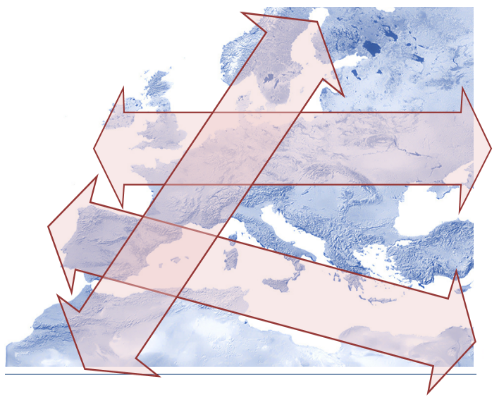 El Vector Mediterráneo comprende la ruta mundial con mayor “masa crítica”. Más del 60% de la población del globo se halla conectada con este itinerario que desborda, por los extremos, hacia las cuencas del Pacífico y del Atlántico Norte.El vector EULER presenta un impacto directo sobre el 54% de la población y el 66% del PIB de la Unión Europea. Además, este vector tiene una gran influencia sobre más de 70 millones de habitantes en el Norte de África.La intersección de estos dos vectores de crecimiento global, tiene lugar en la cuenca del Mediterráneo Occidental.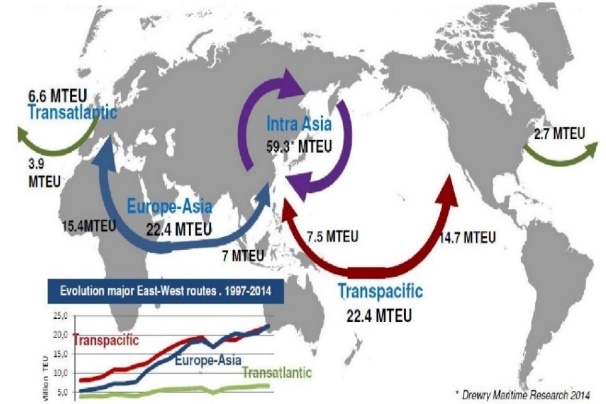 Las oportunidades de desarrollo económico de esta Área de Intersección son enormes. Desgraciadamente la red ferroviaria de transporte en esta Área, presenta limitaciones importantes y cuellos de botella, tales como la longitud de los trenes de mercancías (España e Italia), el ancho de vía (España), el desarrollo de la infraestructura en Francia (circunvalación Este de Lyon, Nueva línea Montpellier – Perpignan y nuevo enlace Lyon – Turín), en España (adaptación al ancho internacional e incremento de capacidad de las líneas del Corredor Mediterráneo, incluyendo nuevas líneas entre Tarragona y Valencia, Murcia y Almería, Almería – Málaga – Algeciras y otras) y en el Magreb (reacondicionamiento de las líneas existentes y nuevas líneas (línea Trans-Magreb y líneas de penetración del Mediterráneo hacia el África continental).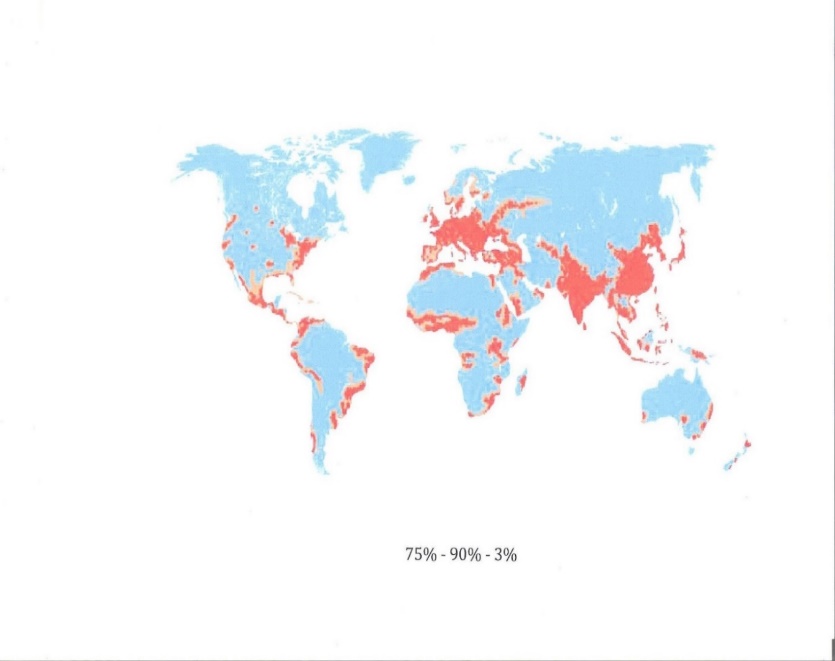 Esta situación es la causa de la baja penetración del ferrocarril en el transporte terrestre de esta zona, con los sobrecostes y el impacto medioambiental que conlleva. Se requieren con urgencia acciones debidamente coordinadas para resolver estas limitaciones (incluyendo los enlaces adecuados con terminales intermodales y puertos).Además hacen falta conexiones de “Short Sea Shipping” estables con el objeto de canalizar debidamente los flujos comerciales en esta Área.Así mismo, evaluar el potencial económico de crecimiento y el impacto correspondiente en el comercio y la red de transporte en el Mediterráneo Occidental, es un tema clave para la consolidación de la Unión por el Mediterráneo. Expertos de la Unión Europea y del Norte de África examinarán en profundidad todas estas materias durante la Conferencia, planteando las pertinentes propuestas y recomendaciones a las Administraciones involucradas.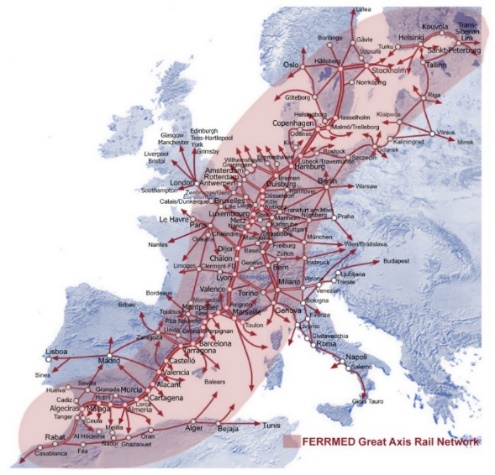 Les invitamos amablemente a participar en esta innovadora Conferencia de alto nivel.IDIOMAS DE LA CONFERENCIA Español, francés e inglés Disponibilidad de traducción simultáneaSEGUNDA TRIBUNA FERRMED – EU CORE NET CITIES MÁLAGA, 13 de abril de 2016EL DESARROLLO DEL GRAN EJE FERROVIARIO FERRMED (SECTOR SUR) Y LA EMERGENCIA  DEL MEDITERRÁNEO  OCCIDENTAL COMO  NUEVA ÁREA DE CENTRALIDAD  INTRODUCCIÓN PROGRAMA08.30 - 09.30Registro de participantes;  Café y Refrescos09.30Sesión de aperturaSr. Francisco DE LA TORRE PRADOS, Alcalde de MálagaExcmo. Sr. D. Julio GÓMEZ POMAR, Secretario de Estado de Infraestructuras, Transporte y Vivienda, Ministerio de Fomento, Gobierno de EspañaSr. Yigit ALPOGAN, Embajador, Diputado Secretario General de Transporte y Desarrollo Urbano, Unión del MediterraneoSr. Pawel STELMASZCZYK, Consejero del Director, Red de MOvilidad Europea, DG Move, Comision Europea Sr. Abdelazziz RABBAH, Ministro de Equipamiento, Transporte y Logística, Gobierno de Marruecos (tbc)Excmo. Sr. D. Francisco Martín BERNABÉ PÉREZ, Consejero de Obras Públicas e Infraestructuras, Gobierno de la Región de MurciaSr. Joan AMORÓS, Presidente de FERRMED 11.00Ponencias magistralesEl Mediterráneo Occidental como nueva Área de Centralidad de desarrollo y competitividad. Desafíos y oportunidades.Sr. Walther VON PLETTENBERG, Director de Gestión, Cámara de Comercio Alemana en España Sra. Ester MARTÍNEZ, Representante de ASCAME 11.30El desarrollo de la parte Sur de la Red Ferroviaria del Corredor Mediterráneo (Murcia – Almería – Algeciras)           Introductor y Moderador Sr. Joan AMORÓS                                Presidente, FERRMEDPunto de vista técnicoSr. Javier CASTELLÓN, Directora de Proyectos, INFRAESSra. Marta MIRALPEIX, Consultora, Institut CerdàPunto de vista de los empresariosProductos Agroalimentarios Sr. Fernando GÓMEZ MOLINA, Director , PROEXPORTMaterias Primas Sr. Víctor CRUZ, Directivo de la Cámara de Comercio de Almería Industrial Química Sr. Fernando MARTÍNEZ, Director, TAKASAGO (tbc)Terminal Interior (Plataforma Logística Intermodal)Ilma. Sra. Dña. Rosa MELCHOR, Alcaldesa de Alcázar de San JuanMultimodal transportationSr. Aristarco TOMÁS, General Manager, Tomás Expediciones, S.APunto de vista de la AdministraciónSra. Elvira MAESO GONZALEZ, Teniente Alcalde Delegada de Movilidad del Ayuntamiento de Málaga13.15Networking Lunch14.15Operadores Europeos Ferroviarios en el Corredor Mediterráneo, desafíos y oportunidades Introductor y Moderador Sr. Josep María ROVIRASecretario General, FERRMEDPonentes Sr. Antonio AGUILAR MEDIAVILLA, Director General, RENFE-MercancíasSra. Yolanda ATIENZAR, Directora General, SLISA Sr. Pedro RAMOS, Gerente, TRANSFESA15.00Nuevos enlaces del Maghreb Introductor y Moderador  Sr. Josep María ROVIRASecretario General, FERRMEDCorredor Ferroviario Casablanca – Tangier Sr. Abdelhak NOUR, Jefe del Departamento de Logística, ONCFCorredor Ferroviario Trans-Maghreb Sr. Abdelhak NOUR, Jefe del Departamento de Logística, ONCF Sr. Yacine BENDJABALLAH, Directeur, SNTF15.40Coffee break16.05Enlaces de “Short Sea Shipping” en el Mediterráneo OccidentalIntroductor y Moderador  Sr. Salvatore D’ALFONSO Gestor de Proyectos Senior, Union for the MediterraneanPonentes Sr. Juan Antonio DELGADO, Director de Estrategia y Desarrollo de Negocio, GRIMALDI Logística EspañaSr. Victor TERRICABRAS, Director General de Negocio, BALEARIASr. Matteo DE CANDIA, Director General, Grande Navi Veloci (tbc)Sr. Antonio CANCIAN, Presidente y CEO, RAM (Ret Autostrada Mediterranee)16.50Planes de desarrollo de los puertos del Mediterráneo Occidental Introductor y ModeradorSr. Sghir EL FILALIDirector de estrategia y division de regulación, Agence Nationale des Ports du Maroc                PonentesSr. Carles RÚA, Responsable de Proyectos Estratégicos e Innovación, Puerto de BarcelonaSr. Ramón GÓMEZ FERRER, Sub-Director de Planificación Estrategica, Puerto de ValenciaPuerto de Cartagena (tbc)Sr. Antonio BAYO, Jefe de Planificación, Puerto de AlmeriaPuerto de Motril (tbc)Sr. Paulino PLATA CÁNOVAS, Presidente, Puerto de MalagaSr. Abdelaziz GUERRAH, Presidente, Empresa Portuaria de Alger (tbc)18.10ClausuraSr. Federico FÉLIX, Vicepresidente de FERRMED en España y presidente de la Fundación PROAVE18.30Fin de la Conferencia